RG◎TFO 	Realgymnasium und Technologische Fachoberschule Meran
 Meran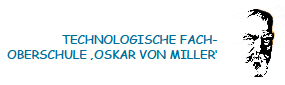 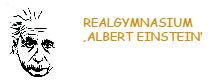 An die Direktion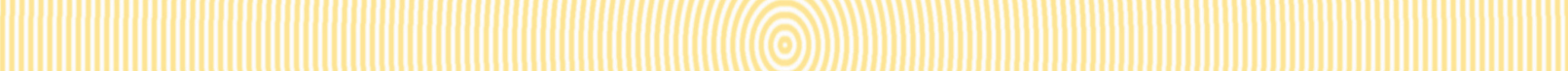 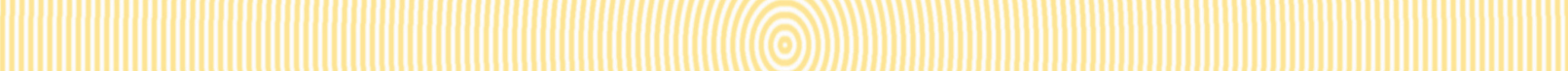 Unterfertigte/r Schüler/in / die Eltern bzw. der/die Erziehungsberechtigte,ersuchenum die Erlaubnis zur Ausübung eines Betriebspraktikums im Zeitraumin folgendem Betrieb:Wir sind mit den Bedingungen, die die Schule für das Praktikum vorgibt, einverstanden.____________________________________		Meran, den _______________Unterschrift des Schülers/der Schülerin  	____________________________________	Unterschrift Vater / Mutter / Erziehungsberechtigter	Genehmigt am ________________________ 		Antrag im Sekretariat abgeben oder per E-Mail schicken	DER DIREKTOR ______________________KlasseSchuljahr   RG      TFO   Schüler/inSchüler/inPLZ / Wohnort / Str. Nr.PLZ / Wohnort / Str. Nr.Tel. / E-MailTel. / E-MailTutor/inTutor/invonbisName/BezeichnungPLZ / Ort / Str. Nr.Tel. / E-mailGesetzliche/r Vertreter/inTutor/in & evtl. KontakpersonE-MailTel.Stempel und Unterschriftfür den Betrieb